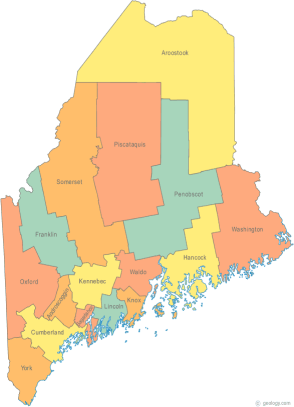 Maine Continuum of Care (MCOC) AgendaOctober 20, 2016   1:00 pm to 3:00 pm  Meeting at SIX locations via Tandberg Conferencing System.-  Turner Memorial Library, 39 2nd St., Presque Isle -  Farmington Public Library, 117 Academy Street, Farmington-  MaineHousing, 353 Water Street, Augusta-  Lewiston Public Library, 200 Lisbon Street, Lewiston -  Portland Public Library, 5 Monument Square, Portland-AND, BANGOR PUBLIC LIBRARY – 145 Harlow St. Bangor THE CALL-IN ONLY NUMBER FOR THIS MEETING IS 866-6433.  If you are at a Tandberg Location, use the system audio, not the call in #. And please – only use the call in if you cannot make it to a Tandberg siteMaine Continuum of Care (MCOC) AgendaOctober 20, 2016   1:00 pm to 3:00 pm  Meeting at SIX locations via Tandberg Conferencing System.-  Turner Memorial Library, 39 2nd St., Presque Isle -  Farmington Public Library, 117 Academy Street, Farmington-  MaineHousing, 353 Water Street, Augusta-  Lewiston Public Library, 200 Lisbon Street, Lewiston -  Portland Public Library, 5 Monument Square, Portland-AND, BANGOR PUBLIC LIBRARY – 145 Harlow St. Bangor THE CALL-IN ONLY NUMBER FOR THIS MEETING IS 866-6433.  If you are at a Tandberg Location, use the system audio, not the call in #. And please – only use the call in if you cannot make it to a Tandberg siteMaine Continuum of Care (MCOC) AgendaOctober 20, 2016   1:00 pm to 3:00 pm  Meeting at SIX locations via Tandberg Conferencing System.-  Turner Memorial Library, 39 2nd St., Presque Isle -  Farmington Public Library, 117 Academy Street, Farmington-  MaineHousing, 353 Water Street, Augusta-  Lewiston Public Library, 200 Lisbon Street, Lewiston -  Portland Public Library, 5 Monument Square, Portland-AND, BANGOR PUBLIC LIBRARY – 145 Harlow St. Bangor THE CALL-IN ONLY NUMBER FOR THIS MEETING IS 866-6433.  If you are at a Tandberg Location, use the system audio, not the call in #. And please – only use the call in if you cannot make it to a Tandberg site---Agenda Items------Agenda Items------Agenda Items------Agenda Items---Member IntroductionsMember IntroductionsAllReview & Approval of minutes Review & Approval of minutes AllNeed to VoteProgram Component Type ChangesProgram Component Type ChangesPaulaBig Thinking Topic – CoC NOFA Debrief, including:Discussion regarding the Selection Committee’s tasks between NOFAs;Monitoring & Scoring different project types (i.e. HMIS) Big Thinking Topic – CoC NOFA Debrief, including:Discussion regarding the Selection Committee’s tasks between NOFAs;Monitoring & Scoring different project types (i.e. HMIS) All Steering Committee UpdateSteering Committee UpdateAllState and Federal LegislationState and Federal LegislationCullenStatewide Homeless CouncilStatewide Homeless CouncilCullenRegional Homeless Council UpdatesRegional Homeless Council UpdatesAllLong Term Stayers UpdateLong Term Stayers UpdateAllVets@Home TA UpdateVets@Home TA UpdatePhil CoC Board UpdateCoC Board UpdateAllHUD Youth Demonstration GrantHUD Youth Demonstration GrantAllHMIS Data Quality PlanHMIS Data Quality PlanAllPIT Unsheltered Count Methodology and PlanningPIT Unsheltered Count Methodology and PlanningPhil and JaniceUpcoming preliminary discussions re. potential CoC mergerUpcoming preliminary discussions re. potential CoC mergerAllAny Other Business Any Other Business AllNext Meetings: November 17th, 1pm to 3pmNext Meetings: November 17th, 1pm to 3pmNext Meetings: November 17th, 1pm to 3pmNext Meetings: November 17th, 1pm to 3pmPlease read all posted materials prior to attending the meetings in order to be prepared to participate in the discussion. Materials will be posted at www.mainehomelessplanning.org Contact ppaladino@mainehousing.org for more information.Please read all posted materials prior to attending the meetings in order to be prepared to participate in the discussion. Materials will be posted at www.mainehomelessplanning.org Contact ppaladino@mainehousing.org for more information.Please read all posted materials prior to attending the meetings in order to be prepared to participate in the discussion. Materials will be posted at www.mainehomelessplanning.org Contact ppaladino@mainehousing.org for more information.Please read all posted materials prior to attending the meetings in order to be prepared to participate in the discussion. Materials will be posted at www.mainehomelessplanning.org Contact ppaladino@mainehousing.org for more information.